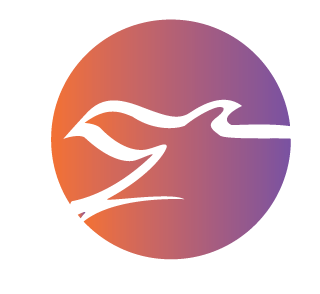 Rocky Mountain Peace and Justice CenterFundraising InternshipRMPJC Mission StatementRooted in the spirit of unconditional nonviolence, the Rocky Mountain Peace and Justice Center is dedicated to radically progressive personal and social change. We are a multi-issue organization that works to restore and protect Earth and human rights. We educate, organize, act and build community in order to create a culture of justice and peace.Internship DescriptionRMPJC is looking for a motivated fundraising intern to help with fundraising tasks and further develop their professional skills. The intern must have a passion for environmental and social justice issues in a framework of nonviolent education and action. This is an opportunity to join a team working for change and gain valuable fundraising experience, including nonprofit development and management, grant writing, events planning, and relationship building, in addition to communication, leadership, and teamwork skills. The intern will work directly with the fundraising coordinator. The internship will focus on fundraising, however the student is encouraged to explore other areas of interest at RMPJC. The intern will be expected to work 5-10 hours per week (this is flexible) for one academic semester or one academic school year. ResponsibilitiesLearn and carry-out the RMPJC mission statementResearch fundraising tactics and sourcesResearch and write grantsAttend fundraising meetingsAssist in tasks such as developing a donor database and event planningInspire and follow through on ideas for social entrepreneurshipComplete a final reflection paperRequirementsExcellent written and verbal communicationExperience from course study and/or professional experience in fundraising for a non-profit organizationKnowledgeable about theory and practice of financial responsibilityReliable laptop or computerTeam oriented mindsetLeadership skillsCreative and resourcefulIn good academic standing with GPA of 2.5 or higherFull-time college student working towards a degreeDesired ExperienceSalesforce for NonprofitsGrant research and grant writingCompensation This is a volunteer unpaid internship. We encourage you to use this internship to gain course credit, if that is an option.ApplicationTo apply, please send a cover letter and resume to rmpjcapplications@gmail.comIf you have questions regarding the internship, please email rmpjcapplications@gmail.com Thank you and looking forward to hearing from you!